Form No: A3INDIAN INSTITUTE OF TECHNOLOGY (INDIAN SCHOOL OF MINES) DHANBAD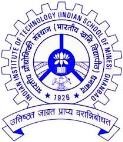 OFFICE OF THE DEAN (ACADEMIC)APPLICATION FORM FOR SUMMER SEMESTERHard copies must be submitted at the O/o Dean (Academic) along with the latest grade sheet7.  APPLIED COURSE(S) FOR SUMMER - (Specify Course Type with Sequence No. e.g. OE6/DE4/ESO3 etc.):For correct course type, you are advised to visit the IIT(ISM) website  Academics Course Structure   Download the course structure of your department  Find the Course Type in respective semester of your program for repeat/substitute/advance course(s).If you have (i) backlog in a specific course, (ii) dropped a specific course or (iii) want to take a course in advance, mention the correct Course Type (viz. OE1, OE2..., DE1, DE2..., DC1, DC2..., DP4, DP5..., ESO1, ESO2...etc.)Note:Department Practical courses (DP) will be offered only for graduating student.Please mention the correct course type. Incorrect course type will cause discrepancy in the final grade sheet.I am requesting you to kindly allow me to register in the applied course(s) listed above and allow me to pursue my academic program in the summer semester. If it transpires at a later stage that the courses listed in the application  contravenes the graduation requirement conditions or violates general terms & conditions of summer semester as appropriate, my application will be changed automatically by dropping the respective course(s) without my consent. Date:		Signature of Student:  __________________________Academic SessionAcademic SessionSemesterSummer1.Name of Student2.Admission No.Department3.ProgramBranch (if any)4.Institute Email ID5.Contact Number6.Are you a Graduating Student? (Write “Yes” if you have a maximum of 3 courses (including DP) remaining to complete your academic program)Are you a Graduating Student? (Write “Yes” if you have a maximum of 3 courses (including DP) remaining to complete your academic program)Are you a Graduating Student? (Write “Yes” if you have a maximum of 3 courses (including DP) remaining to complete your academic program)Are you a Graduating Student? (Write “Yes” if you have a maximum of 3 courses (including DP) remaining to complete your academic program)Are you a Graduating Student? (Write “Yes” if you have a maximum of 3 courses (including DP) remaining to complete your academic program)Sl.No.CourseCodeTitle of the CourseApplying for Repeat(R)/ Substitute(S)/ Advance(A)If, previous column is Substitute (S), thenoriginally failed/ dropped course type & course codeCourse type of the applied course (DC#/DE#/OE#/ESO#/DP#) e.g. OE8, DC4, DE2 etc.1.&2.&3.&